1STÓŁ DO PING - PONGA- Stół wyposażony w 4 kółka umożliwiający łatwość przestawiania- możliwość gry na zewnątrz jak i w budynku.- stabilność stołu dzięki regulowanym nogom2ERGONOMETR- system oporu : powietrzno-magnetyczny- 8 stopniowa regulacja oporu- kółka transportowe- współpraca z aplikacjami mobilnymi- waga użytkowa 135-150 kg3ROWEREK STACJONARNY TRENINGOWY- rodzaj oporu : magnetyczny- regulowanie siodełko pionowo i poziomo-regulacja kata kierownicy-pedały z zabezpieczeniem- pomiar pulsu-kółka transportowe- udźwig 120-150 kg.4MATA DO ĆWICZEŃ WRAZ Z UCHWYTAMI MOCUJĄCYMI DO ŚCIANY- antypoślizgowa podstawa maty-materiał : pianka-grubość min. 15 mm- mata z uchwytami do powieszenia-odporność na rozerwania i przetarcia- długość : 170-185 cm- szerokość 60-65 cm5ZESTAW HANTLI STALOWYCH GUMOWANYCH WRAZ ZE STOJAKIEM 1-10 KG- hantle stalowe gumowane      od 1 kg do 10 kg- Stojak na hantle ma pomieścić 20 hantli – po parze w wagach 1kg, 2kg, 3kg, 4kg, 5kg, 6kg, 7kg, 8kg, 9kg, 10kg.- stojak wykonany ze stali- stojak o jak najmniejszych gabarytach dla pozostawienia powierzchni użytkowej6KOMODA/ REGAŁ- Wyposażony w zamykaną szafkę oraz 2 otwarte półki- wykonany z płyty MDF- zawiasy szafki  z cichym domykiem7MINIWIEŻA                            3 szt.POM. 0.15POM. 0.10POM. 1.3- moc znamionowa : min. 2 x 50 W-łączność bezprzewodowa : bluetooth, WiFi- odtwarzacz płyt CD- Radio : analogowe z pamięcią, internetowe- Złącza ; USB, AUX- moc znamionowa : min. 2 x 50 W-łączność bezprzewodowa : bluetooth, WiFi- odtwarzacz płyt CD- Radio : analogowe z pamięcią, internetowe- Złącza ; USB, AUX8STÓŁ  4 szt.POM. 0.15- stół wykonany z litej brzozy- posiada zaokrąglone brzegi- miejsca dla 4 osób- wymiary min. 125 x 74 cm9KRZESŁO 42 szt.POM.0.2POM. 0.8POM 0.9POM 0.15- maksymalny udźwig 110 kg- siedzisko kubełkowe : tworzywo polipropylenowe wzmocnione- podstawa : stal- rama : kolor czarny- siedzisko w kolorach żółte, oliwkowa zieleń10BIURKOPOM. 0.15- blat  wykonany z płyty pilśniowej- nogi wykonane ze stali epoksydowej/ poliestrowej powlekanej proszkowo- stopki: tworzywo propylenowe- komoda wykonana z płyty wiórowej, dno szuflad wykonane z płyty pilśniowej11PÓŁKA ŚCIENNAPOM. 0.15- pólka ścienna wykonana z płyty wiórowej- montowana za pomocą stalowych prowadnic ukrytych wewnątrz półkiO wymiarach 230 x 2612BLAT ROBOCZYPOM. 0.15Blat roboczy 209 x 65 oraz szafki kuchenne stojące o szerokości 60 cm, blat z laminatu wysokociśnieniowego HPL, zabudowa meblarska -  materiał o wysokiej odporności na uszkodzenia mechaniczneBlat roboczy 209 x 65 oraz szafki kuchenne stojące o szerokości 60 cm, blat z laminatu wysokociśnieniowego HPL, zabudowa meblarska -  materiał o wysokiej odporności na uszkodzenia mechaniczne13SZAFKI KUCHENNE PODWIESZANEPOM. 0.15Szafki kuchenne podwieszane – 2090x300x850 mm zabu8dowa meblarska – materiał o wysokiej odporności na uszkodzenia mechaniczneSzafki kuchenne podwieszane – 2090x300x850 mm zabu8dowa meblarska – materiał o wysokiej odporności na uszkodzenia mechaniczne14KOMODAPOM. 0.15- komoda wykonana z płyty wiórowej, dno szuflad wykonane z płyty pilśniowej15SOFA                               2 OSOBOWA2 szt. POM. 0.15- Rama: sklejka, Płyta wiórowa, Płyta pilśniowa, Drewno w okleinie laminowanej- Materiał obiciowy :watolina z włókien poliestrowych, Pianka poliuretanowa 30 kg/m3- Noga : stal, Epoksydowa/poliestrowa powłoka proszkowa, Tworzywo polipropylenowe- Pokrycie sofy 2 osobowej100 % poliester16REGAŁY METALOWEPOM. 0.13-Odporne na wilgoć, płyty MDF o grubości 5 mm -Ramy ze stali nierdzewnej o grubości 0,8 mm - Nośność: 875 kg (175 kg na półkę) - - -Wymiary: 100 x 40 x 200 ( 11 szt. )120 x 40 x 200   ( 4 szt. )17SZAFKI METALOWE NA UBRANIA WIERZCHNIE Z ŁAWKA DO SIEDZENIA4 szt. Pom. 1.4-  szafki ubraniowe z ławeczkąRAMA : metalowa , malowana proszkowoSzafka wyposażona w cichy zamek, otwory wentylacyjne w dolnej i górnej części korpusu.Szafa wyposażona w półkę na nakrycia głowy i drążek z dwoma haczykami na ubrania dla wygodnego przechowywania.Szafa posiada ławeczkę z ramami ze spawanej blachy stalowej lakierowanej proszkowo na kolor czarny. Siedzisko z lakierowanego drewna sosnowego.18SZAFKI SKRZYNKOWEDLA 40 UŻYTKOWNIKÓW- szafka skrytkowa 20-drzwiowa 4Kx5D (4 kolumny x 5 drzwiczek w kolumnie) w kolorze RAL7035  lub  40– drzwiowa 8K x 5 D ( 8 kolumn x 5 drzwiczek w kolumnie ) w kolorze RAL7035
- wymiary całkowite: 150x117x49cm (WxSxG) lub dopasowane do wymiarów wnęki w pomieszczeniu 0.1 ( 240 x 60 cm )
- zamki na klucz w systemie klucza master
- do każdego zamka 2 kluczyki, ryglowanie 1-punktowe
- wentylacja nowoczesna (perforacja)- nadruk UV na drzwiczkach do wyboru nadruk dla Zamawiającego- numeracja szafek metalowy-  stelaż pod szafkę wraz z wysuwana ławeczką19WIESZAK WOLNOSTOJĄCY NA OKRYCIE WIERZCHNIEPOM. 0.1Stojak wykonany z metalu i pomalowany proszkowo.Kolor czarny20SOFAPOM. 0.1- rama oparcia i siedziska: sklejka, płyta pilśniowa, płyta wiórowa, lite drewno, pianka poliuretanowa 25 kg/m3- poduszki: watolina poliestrowa, pianka poliuretanowa o wysokiej sprężystości     25 kg/m3- tkanina : 100 % poliester- nogi : lity dąb21STÓŁPOM. 0.2Stół wykonany z litej sosnyKorpus oraz nogi w kolorze białym, blat bejcowane lita sosnaWymiary stołu :74 x 74 x 75 cm22REGAŁPOM. 0.8- regał wykonany z płyty MDFRegał wykonany na wymiar 229 x 40Regał wykonany na wymiar, rzeczywistość wymiarów należy sprawdzić ze stanem faktycznym23SZEZLONG- maksymalne obciążenie do 125 kg- skóra ekologiczna- wysokość oparcia min. 72 cm- wysokość siedziska min. 37 cmKolor tkaniny do ustalenia z Zamawiającym24FOTEL 2 szt.- Tkanina:100 % poliester- Rama : sklejka, Pianka poliuretanowa 20 kg/m3, Pianka poliuretanowa 25 kg/m3, Pianka poliuretanowa 35 kg/m3, watolina poliestrowa, Płyta wiórowa, lite drewnoPoduszka - siedziska: Pianka poliuretanowa 35 kg/m3, watolina poliestrowa- Noga: lite drewno, BejcaKolor tkaniny do ustalenia z Zamawiającym25KOMODA POD AKWARIUM- masywny korpus wykonany z płyty meblowej o grubości min. 18mm w matowym białym kolorze-3 szuflady i szafka lakierowane fronty w kolorze białym- blat w kolorze dąb z wyraźnymi usłojeniami- szafka wyposażona w zawiasy z cichym domykiem- szuflady wyposażone w prowadnice z cichym domykiem- komoda wzmocniona pod akwarium26STOLIK KAWOWYBlat stolika wykonany z płyty MDF o kształcie okrągłymWykończenie blatu – lakierowanyNogi stolika wykonane ze staliWykończenie nóg stolika - chrom27KOMPUTERY PRZENOŚNE5 szt.Komputer przenośny z ekranem min. 15,6" o min. rozdzielczości 1920 x 1080 (technologia matrycy - matowa). W ofercie wymagane jest podanie modelu, symbolu oraz producenta.Zastosowanie : Komputer będzie wykorzystywany dla potrzeb aplikacji biurowych, aplikacji graficznych, aplikacji obliczeniowych, dostępu do Internetu oraz poczty elektronicznej, jako lokalna baza danych.Procesor : Min. 4 - rdzeniowy, zaprojektowany do pracy w komputerach przenośnych osiągający wynik w teście Passmark CPU Mark min.: 9850  (wynik zaproponowanego procesora musi znajdować się na stronie http://www.cpubenchmark.net)Pamięć operacyjna RAM : Min. 16GB ( 2666MHz, DDR4 )Parametry pamięci masowej : Min. 480GB SSD M.2 PCIe, Miejsce na montaż dodatkowego dysku SATAKarta graficzna : Zintegrowany procesor graficzny osiągający w teście Average G3D Mark wynik na poziomie min.: 1700 punktów (wynik zaproponowanej grafiki musi znajdować się na stronie http://www.videocardbenchmark.net).Wyposażenie multimedialne : Zintegrowana karta dźwiękowa zgodna z HD, wbudowane głośniki (stereo). Wbudowany w obudowę mikrofon wraz z kamerą.Obudowa : Obudowa zaprojektowana i wykonana przez producenta komputera opatrzona jego trwałym logo.System operacyjny : Zainstalowany system operacyjny nie wymagający aktywacji za pomocą telefonu lub Internetu. System operacyjny gwarantujący bezproblemową pracę w technologiach (Flash, Java, Silverlight), Office365, programy wymiany danych finansowych. System musi bezproblemowo współpracować z programem AutoCad.  System operacyjny winien być nigdy wcześniej nieużywany i nieaktywowany, w polskiej wersji językowej w wersji 64-bitowej, preinstalowany fabrycznie przez producenta komputera  na dysku twardym z kluczem licencyjnym trwale zaszytym w BIOS komputera, niewymagający aktywacji za pomocą telefonu lub Internetu. Oferujący obsługę logowania do domeny, współpracujący z kontrolerem domeny Windows 2016 Server.Wbudowane porty i złącza : min. 1 x USB 3.x , min. 1 x USB 2.0 , min. 1 x złącze słuchawkowe, min. 1x wyjście HDMI , karta sieciowa 10/100/1000 , WLAN 802.11 standard min. ac/a/b/g/n , BluetoothOprogramowanie biurowe : Oprogramowanie biurowe. W ofercie wymagane jest podanie nazwy oraz producenta, Rodzaj licencji: Komercyjna bezterminowa. Oprogramowanie biurowe zawierające co najmniej następujące składniki: edytor tekstu, arkusz kalkulacyjny, oprogramowanie do przygotowywania i prowadzenia prezentacji, klienta pocztowego wraz z nieograniczoną w czasie oraz przestrzeni licencją producenta. Oprogramowanie biurowe w pełni obsługujące wszystkie istniejące dokumenty Zamawiającego, wytworzone przy użyciu oprogramowania Microsoft Office: 2007, 2010, 2013, 2016, 2019 bez utraty jakichkolwiek ich parametrów i cech użytkowych (odpowiednio dla pakietu oprogramowani : pliki tekstowe, dokumenty, arkusze kalkulacyjne zawierające makra i formularze, prezentacje, itp.), w pełni kompatybilne i zgodne z obecnie zainstalowanym oraz pracującym u Zamawiającego oprogramowaniem biurowym, antywirusowym, narzędziowym, systemowym (dla stacji roboczych i serwerów) pracujących na systemach operacyjnych Microsoft Windows w wersjach 32 i 64 bityKomputer przenośny z ekranem min. 15,6" o min. rozdzielczości 1920 x 1080 (technologia matrycy - matowa). W ofercie wymagane jest podanie modelu, symbolu oraz producenta.Zastosowanie : Komputer będzie wykorzystywany dla potrzeb aplikacji biurowych, aplikacji graficznych, aplikacji obliczeniowych, dostępu do Internetu oraz poczty elektronicznej, jako lokalna baza danych.Procesor : Min. 4 - rdzeniowy, zaprojektowany do pracy w komputerach przenośnych osiągający wynik w teście Passmark CPU Mark min.: 9850  (wynik zaproponowanego procesora musi znajdować się na stronie http://www.cpubenchmark.net)Pamięć operacyjna RAM : Min. 16GB ( 2666MHz, DDR4 )Parametry pamięci masowej : Min. 480GB SSD M.2 PCIe, Miejsce na montaż dodatkowego dysku SATAKarta graficzna : Zintegrowany procesor graficzny osiągający w teście Average G3D Mark wynik na poziomie min.: 1700 punktów (wynik zaproponowanej grafiki musi znajdować się na stronie http://www.videocardbenchmark.net).Wyposażenie multimedialne : Zintegrowana karta dźwiękowa zgodna z HD, wbudowane głośniki (stereo). Wbudowany w obudowę mikrofon wraz z kamerą.Obudowa : Obudowa zaprojektowana i wykonana przez producenta komputera opatrzona jego trwałym logo.System operacyjny : Zainstalowany system operacyjny nie wymagający aktywacji za pomocą telefonu lub Internetu. System operacyjny gwarantujący bezproblemową pracę w technologiach (Flash, Java, Silverlight), Office365, programy wymiany danych finansowych. System musi bezproblemowo współpracować z programem AutoCad.  System operacyjny winien być nigdy wcześniej nieużywany i nieaktywowany, w polskiej wersji językowej w wersji 64-bitowej, preinstalowany fabrycznie przez producenta komputera  na dysku twardym z kluczem licencyjnym trwale zaszytym w BIOS komputera, niewymagający aktywacji za pomocą telefonu lub Internetu. Oferujący obsługę logowania do domeny, współpracujący z kontrolerem domeny Windows 2016 Server.Wbudowane porty i złącza : min. 1 x USB 3.x , min. 1 x USB 2.0 , min. 1 x złącze słuchawkowe, min. 1x wyjście HDMI , karta sieciowa 10/100/1000 , WLAN 802.11 standard min. ac/a/b/g/n , BluetoothOprogramowanie biurowe : Oprogramowanie biurowe. W ofercie wymagane jest podanie nazwy oraz producenta, Rodzaj licencji: Komercyjna bezterminowa. Oprogramowanie biurowe zawierające co najmniej następujące składniki: edytor tekstu, arkusz kalkulacyjny, oprogramowanie do przygotowywania i prowadzenia prezentacji, klienta pocztowego wraz z nieograniczoną w czasie oraz przestrzeni licencją producenta. Oprogramowanie biurowe w pełni obsługujące wszystkie istniejące dokumenty Zamawiającego, wytworzone przy użyciu oprogramowania Microsoft Office: 2007, 2010, 2013, 2016, 2019 bez utraty jakichkolwiek ich parametrów i cech użytkowych (odpowiednio dla pakietu oprogramowani : pliki tekstowe, dokumenty, arkusze kalkulacyjne zawierające makra i formularze, prezentacje, itp.), w pełni kompatybilne i zgodne z obecnie zainstalowanym oraz pracującym u Zamawiającego oprogramowaniem biurowym, antywirusowym, narzędziowym, systemowym (dla stacji roboczych i serwerów) pracujących na systemach operacyjnych Microsoft Windows w wersjach 32 i 64 bity28SofaPom 0.8- Konstrukcja szkieletu :  drewno - Tapicerka siedziska :  tkanina - Wykonanie siedziska :  pianka, sprężyny faliste - Tapicerka oparcia :  tkanina - Wykonanie oparcia :   sprężyna falista, pianka, pasy - Tapicerka tyłu oparcia : tkanina - Nogi / stopki :  Metal, Nóżki mebla w kolorze stali polerowanej. - Tapicerka : tkanina 29KOMODA120x42x742 szt.Pom. 0.9Obudowa- Panel: Płyta wiórowa, Wypełnienie z papieru o strukturze plastra miodu (100% z recyklingu), Płyta pilśniowa, Folia papierowa, Folia papierowa- Panel tylny; Płyta pilśniowa, Folia papierowa, Folia plastikowa- Półka :Płyta wiórowa, Folia papierowa, Folia papierowaRama szuflady- Tył szuflady/ Bok szuflady: Płyta wiórowa, Folia plastikowa- Dno szuflady: Płyta wiórowa, Folia plastikowa, Folia papierowa- Prowadnica : wciśnij-otwórzStal GalwanizowanaSamodomykające /dotykowe zawiasyCzęści metalowe: stal, powłoka niklowa- Nogalite drewno, Farba akrylowa30KOMODA180x42x741 szt.Pom. 0.9Obudowa- Panel: Płyta wiórowa, Wypełnienie z papieru o strukturze plastra miodu (100% z recyklingu), Płyta pilśniowa, Folia papierowa, Folia papierowa- Panel tylny; Płyta pilśniowa, Folia papierowa, Folia plastikowa- Półka :Płyta wiórowa, Folia papierowa, Folia papierowaRama szuflady- Tył szuflady/ Bok szuflady: Płyta wiórowa, Folia plastikowa- Dno szuflady: Płyta wiórowa, Folia plastikowa, Folia papierowa- Prowadnica : wciśnij-otwórzStal GalwanizowanaSamodomykające /dotykowe zawiasyCzęści metalowe: stal, powłoka niklowa- Nogalite drewno, Farba akrylowa31SZAFKA ŚCIENNE120x42x383 szt.Pom. 0.9Obudowa- Panel: Płyta wiórowa, Wypełnienie z papieru o strukturze plastra miodu (100% z recyklingu), Płyta pilśniowa, Folia papierowa, Folia papierowa- Panel tylny; Płyta pilśniowa, Folia papierowa, Folia plastikowa- Półka :Płyta wiórowa, Folia papierowa, Folia papierowaRama szuflady- Tył szuflady/ Bok szuflady: Płyta wiórowa, Folia plastikowa- Dno szuflady: Płyta wiórowa, Folia plastikowa, Folia papierowa- Prowadnica : wciśnij-otwórzStal GalwanizowanaSamodomykające /dotykowe zawiasyCzęści metalowe: stal, powłoka niklowa- Nogalite drewno, Farba akrylowa32SZAFKA ŚCIENNE60x42x381 szt.Pom. 0.9Obudowa- Panel: Płyta wiórowa, Wypełnienie z papieru o strukturze plastra miodu (100% z recyklingu), Płyta pilśniowa, Folia papierowa, Folia papierowa- Panel tylny; Płyta pilśniowa, Folia papierowa, Folia plastikowa- Półka :Płyta wiórowa, Folia papierowa, Folia papierowaRama szuflady- Tył szuflady/ Bok szuflady: Płyta wiórowa, Folia plastikowa- Dno szuflady: Płyta wiórowa, Folia plastikowa, Folia papierowa- Prowadnica : wciśnij-otwórzStal GalwanizowanaSamodomykające /dotykowe zawiasyCzęści metalowe: stal, powłoka niklowa- Nogalite drewno, Farba akrylowa33PROJEKTOR 4KWRAZ Z UCHWYTEM SUFITOWYM-System wyświetlania: technologia 3LCD-Rozdzielczość: 4K min. (3840x2160)-Natężenie światła: 2600 lm-Rozmiar ekranu: 50" – 300"- Stosunek projekcji: od 1,35 do 2,84:1uniwersalne funkcjonalności. Epson EH-TW9400 wyświetla obraz w doskonałej rozdzielczości 4K34TABLICA SUCHOŚCIERALNA – MAGNETYCZNA240X120RAMA - wykonana z aluminium zabezpieczonego przed korozjąPOWIERZCHNIA - magnetyczna tablica wykonana jest z blachy lakierowanej na biało, co zapewnia idealnie gładką powierzchnię, łatwość w czyszczeniu oraz długoletnią wytrzymałość. Powierzchnia tablicy pozwala na używanie markerów ścieralnych oraz wszelkiego rodzaju magnesów.35STÓŁPom. 0.9Pom.0.87 szt.Blat/ Blat dodatkowy : Płyta wiórowa, okleina brzozowa, Barwione bezbarwnym lakierem akrylowym, lita brzozaRama spodnia : lita brzoza, Lita sosna, okleina brzozowa, Barwione bezbarwnym lakierem akrylowymNoga : sklejka brzozowa, okleina brzozowa, Barwione bezbarwnym lakierem akrylowym36BIURKO NA WYMIARBlat biurka wykonany z płyty MDF gr. min. 18 mm laminowany okleina w kolorze dąb naturalny w kształcie litery „U” wymiary blatu : 121 x 403 x 326 x 60Wsparte na stelażu i nogach ze stali nierdzewnej wraz z 4 szt. kontenerków jezdnych wykonanych z płyt wiórowych gr. 18 mm z trzema szufladami zamykanymi na klucz, wyposażone w prowadnice systemowe wałkowe z zintegrowanym hamulcem zapewniający ciche i delikatne zamykanie , wysuw pełny 100%,  obciążenie dynamiczne min. 20 kg wykonane ze stali ocynkowanej. Szuflady z cichym zamykaniem wyposażone w samodociąg.Blat biurka wykonany z płyty MDF gr. min. 18 mm laminowany okleina w kolorze dąb naturalny w kształcie litery „U” wymiary blatu : 121 x 403 x 326 x 60Wsparte na stelażu i nogach ze stali nierdzewnej wraz z 4 szt. kontenerków jezdnych wykonanych z płyt wiórowych gr. 18 mm z trzema szufladami zamykanymi na klucz, wyposażone w prowadnice systemowe wałkowe z zintegrowanym hamulcem zapewniający ciche i delikatne zamykanie , wysuw pełny 100%,  obciążenie dynamiczne min. 20 kg wykonane ze stali ocynkowanej. Szuflady z cichym zamykaniem wyposażone w samodociąg.37KRZESŁO BIUROWEPom. 1.6Pom. 1.74 szt.- Rama oparcia/ Rama podłokietnika/ Wsparcie tylne : stal, Epoksydowa/poliestrowa powłoka proszkowa- Poduszka podłokietnika : tworzywo polipropylenowe- Wypełnienie : Pianka poliuretanowa 35kg/m3- Rama siedziska : Okleina klejona warstwowo- Krzyżak : aluminium, Epoksydowa/poliestrowa powłoka proszkowa- Część plastikowa : tworzywo polipropylenowe, Tworzywo polietylenowe- Części główne : skóra licowa bydlęca barwiona; powierzchnia deseniowana, pigmentowana i impregnowanaCzęści z tkaniny powlekanej:25% bawełna, 75% poliester, 100% poliuretanTkanina:100 % poliester38SOFA Pom. 1.61 szt.- rama oparcia i siedziska: sklejka, płyta pilśniowa, płyta wiórowa, lite drewno, pianka poliuretanowa 25 kg/m3- poduszki: watolina poliestrowa, pianka poliuretanowa o wysokiej sprężystości     25 kg/m3- tkanina : 100 % poliester- nogi : lity dąbKolor tkaniny do uzgodnienie z Zamawiającym39STOLIK KAWOWYPom. 1.61 szt.- Szyna: Płyta wiórowa, okleina dębowa- Półka : lity dąb, Barwione bezbarwnym lakierem akrylowym- Blat : Płyta wiórowa, okleina dębowa, Barwione bezbarwnym lakierem akrylowym, Folia papierowa- Noga : lity dąb40STÓŁPom. 1.61 szt.Blat/ Blat dodatkowy : Płyta wiórowa, okleina dębowa, Bezbarwny lakier akrylowy, lity dąbRama spodnia : lita brzoza, Lita sosna, okleina dębowa, Bezbarwny lakier akrylowyNoga : sklejka brzozowa, okleina dębowa, Bezbarwny lakier akrylowy41KRZESŁAPom. 1.64 szt.- Pokrycie/ Tkanina:35% bawełna, 65 % poliester- Rama : lity dąb, Barwione bezbarwnym lakierem akrylowym- Siedzisko : Płyta pilśniowa, Pianka poliuretanowa 35 kg/m3- kolor tkaniny siedziska – jasno szary42SOFAPom. 1.7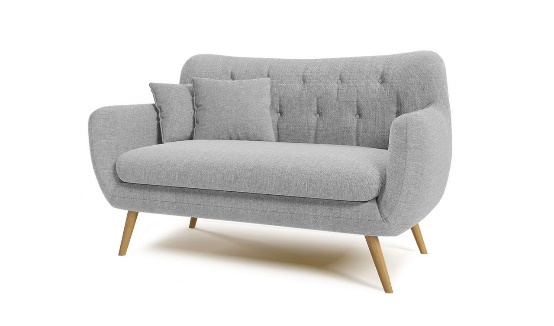 - rodzaj tkaniny : -- Plecionka tkana z dwóch odcieni nitek- Gramatura : 300g/m², 100 %, poliester - nogi pod katem wykonane z drewna - szerokość : 126 cm- głębokość : 84 cm- wysokość siedziska : 48 cm- wysokość nóg : 19,5 cm- wysokość 88 cm- kolor tkaniny jasno szary43BIURKOPOM. 1.7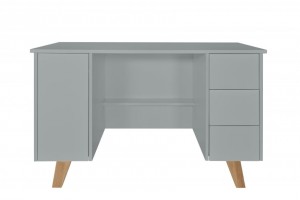  Biurko wykonane jest z wysokiej jakości płyty meblowej , płyty MDF oraz drewna.wyposażone w nowoczesne prowadnice z systemem spowalniającym oraz domykającym szuflady i drzwi. - 3 pojemne szuflady z systemem "push to open"- pojemna , głęboka szafka posiada półkę z możliwością regulacji położenia- zaokrąglone krawędzie blatu biurka- wysokość x szerokość x głębokość : 75,9cm x 123,4cm x 60cmKolor biurka : jasno szary lub białyNóżki biurka w kolorze jasnego drewna44REGAŁ Pom. 1.7Wymiary regału : 142 x 47x 212SzafkaPanel górny/ Panele boczne/ Panel dolny/ Półka/ Rama drzwi/ Panel drzwi: Lita sosna, Bejca, Bezbarwny lakier akrylowyPanel tylny : Płyta pilśniowa, Folia plastikowa, Folia papierowaSzafka z cokołemPanel górny/ Panele boczne/ Panel dolny/ Półka/ Rama drzwi/ Panel drzwi/ Cokół tylny : Lita sosna, Bejca, Bezbarwny lakier akrylowyPanel tylny : Płyta pilśniowa, Folia plastikowa, Folia papierowaCokół frontowy/ Cokół boczny : Lita sosna, Bejca, lakier bezbarwnyRegał z cokołemPanel górny/ Panel boczny/ Półka do zamocowania/ Półka regulowana/ Panel dolny/ Szyna tylna/ Bok cokołu : Lita sosna, Bejca, lakier bezbarwnyPrzód cokołu : Lita sosna, Bejca, lakier bezbarwny, lakier bezbarwnyTył cokołu : Lita sosna, Lita sosna, Bezbarwny lakier akrylowyKolor regału jasno szary lub biały.45KRZESŁO POM. 1.7Nóżki w kolorze jasnego drewna lub do ustalenia z zamawiającym46UZĄDZENIE WIELOFUNKCYJNEUrządzenie wielofunkcyjne 4 w 1 posiadające funkcje tj.- drukowanie, skanowanie, kopiowanie, faksowanie
- format: A4
- system stałego zasilania w atrament ITS (Ink Tank System)
- WiFi, Ethernet, USB, Wi-Fi Direct
- duplex (automatyczny druk dwustronny)
- ADF- przedni podajnik na 250 arkuszy47LAMPA ANTYDEPRESYJNALampa posiada wymiary 515 x 275 x 180 (105) mm. Charakteryzuje się natężeniem oświetlenia: 3 200 lx w odległości 50 cm, 1 800 lx w odległości 75 cm.  Trwałość świetlówek wynosi 10 000 godzin pracy. Masa urządzenia ok. 3,4kg. Lampa o specjalnym działaniu antydepresyjnym, szczególnie polecana w przypadkach sezonowych spadków nastroju, spowodowanych brakiem naturalnego światła słonecznego. W naszym klimacie poleca się korzystanie z lampy podczas sezonu jesienno - zimowego. Lampa posiada wymiary 515 x 275 x 180 (105) mm. Charakteryzuje się natężeniem oświetlenia: 3 200 lx w odległości 50 cm, 1 800 lx w odległości 75 cm.  Trwałość świetlówek wynosi 10 000 godzin pracy. Masa urządzenia ok. 3,4kg. Lampa o specjalnym działaniu antydepresyjnym, szczególnie polecana w przypadkach sezonowych spadków nastroju, spowodowanych brakiem naturalnego światła słonecznego. W naszym klimacie poleca się korzystanie z lampy podczas sezonu jesienno - zimowego. 48ZESTAW GARNKÓW NA KUCHNIE INDUKCYJNĄZestaw garnków na kuchnie indukcyjną wykonane ze stali nierdzewnej z uchwytami antypoślizgowymi.Zawartość zestawu :  1 x Garnek 18 cm ; 1 x Garnek 20 cm ; 1 x Garnek 22 cm ;                        1 x Garnek 24 cm ;  1 x Patelnia 26 cm ; 1 x Rondel 16 cm ; 4 x Pokrywka.Zestaw posiada powłokę wewnętrzną nieprzywierającą49ZESTAW ROLET OKIENNYCH IDRZWIOWYCHZestaw rolet okiennych z prowadnicami, 100% zaciemnienia, montowane bezpośrednio do okna ( każde skrzydło + drzwi ) , uniwersalny mechanizm rolety z funkcja multistop, wyposażone w kasetę i prowadnice po obu stronach rolety, na wy miar do każdego okna  i drzwi znajdujących się w pomieszczeniu nr 0.9, kolor kasety i prowadnic  zgodny z zainstalowanymi oknami i drzwiami RAL7016 materiał zaciemniający kolor do wyboru przez zamawiającego.Zestaw rolet okiennych z prowadnicami, 100% zaciemnienia, montowane bezpośrednio do okna ( każde skrzydło + drzwi ) , uniwersalny mechanizm rolety z funkcja multistop, wyposażone w kasetę i prowadnice po obu stronach rolety, na wy miar do każdego okna  i drzwi znajdujących się w pomieszczeniu nr 0.9, kolor kasety i prowadnic  zgodny z zainstalowanymi oknami i drzwiami RAL7016 materiał zaciemniający kolor do wyboru przez zamawiającego.50STÓŁ OGRODOWY Z OPUSZCZANYM BLATEMStół wykonany z litej akacji, malowany Bejcą akrylowąBoczne części blatu można złożyć albo odłączyćWymiary 140/200/260x78 cm51SKŁADANE KRZESŁO OGRODOWEKrzesło ogrodowe wykonane z litej akcji zabezpieczone bejcą akrylowąOparcie krzesła można regulować - 5 różnych ustawień.52PODUCHA DO KRZESEŁ OGRODOWYCHPoszewka poduszki:100% poliester (min. 90% z recyklingu)Wypełnienie : pianka poliuretanowaKolor poszewki ; szary53PARASOL Z PODSTAWĄStelaż parasolaDrążek: aluminium, Poliestrowa powłoka proszkowaStelaż: stal, Poliestrowa powłoka proszkowaLina:65% poliester, 35% polipropylenCzasza parasola100% poliesterPodstawa parasolaGłówne części: Tworzywo polipropylenowe (min. 20% z recyklingu)Drążek/ Podstawa: Stal Galwanizowana, Poliestrowa powłoka proszkowaRękaw : tworzywo acetaloweKolor parasola do uzgodnienia z Zamawiającym54ŁAWKA OGRODOWAŁawka ogrodowa wykonana z litej akacji zabezpieczona bejcą akrylowąWygięte oparcie zapewnia większy komfort siedzenia.55PODUSZKA DO ŁAWKI OGRODOWEJPoszewka poduszki:100% poliester (min. 90% z recyklingu)Wypełnienie : pianka poliuretanowaKolor poduszki :  szary56POJEMNIK NA PŁYN DO DEZYNFEKCJI RĄKPojemnik o pojemności do 1000 ml ( do wielokrotnego napełniana ), dozuje środek dezynfekujący w określonej ilości ale nie rozpyta, wysokojakościowa stal nierdzewna, montaż do ściany, butelka z dozownikiem w komplecie, butelka i pompka wielokrotnego stosowania, bardzo łatwe ponowne napełnianie zbiornika płynem.57Zmywarka szer. 600mm z funkcją wyparzania klasa A+++Zmywarka szer. 600mm z funkcją wyparzania klasa A+++Zmywarka szer. 600mm z funkcją wyparzania klasa A+++